§1090.  Findings and purposeThe Legislature finds and declares that the agricultural industry as a whole is of significant economic and social importance to the State of Maine. The Legislature further finds and declares that the agricultural industry is subject to unique financial difficulties. Such difficulties include instability of prices, the general inflexibility of demand for farm products, rising costs to producers, dealers and processors, and the vagaries of nature.  [PL 1971, c. 428 (NEW).]Such financial difficulties have a direct effect on a significant portion of the people of the State who are not directly involved in agricultural activities or industries.  [PL 1971, c. 428 (NEW).]The Legislature further finds and declares that the relationships between agricultural producers and dealers or processors are also unique. The normal labor relationship of employer and employee does not ordinarily apply in the agricultural industry. In view of these facts, the Legislature has determined that it is in the best interests of those engaged in agriculture and agriculturally related industry, and of the people of the entire State to regulate the relationship of producers to dealers and processors by encouraging and facilitating the formation and operation of cooperative agricultural marketing associations. The Legislature in enacting this legislation intends to exercise the police power of the State to benefit the health and welfare of the agricultural industry and the people of the State.  [PL 1971, c. 544, §18-A (AMD).]SECTION HISTORYPL 1971, c. 438 (NEW). PL 1971, c. 544, §§18-A (AMD). The State of Maine claims a copyright in its codified statutes. If you intend to republish this material, we require that you include the following disclaimer in your publication:All copyrights and other rights to statutory text are reserved by the State of Maine. The text included in this publication reflects changes made through the First Regular and First Special Session of the 131st Maine Legislature and is current through November 1, 2023
                    . The text is subject to change without notice. It is a version that has not been officially certified by the Secretary of State. Refer to the Maine Revised Statutes Annotated and supplements for certified text.
                The Office of the Revisor of Statutes also requests that you send us one copy of any statutory publication you may produce. Our goal is not to restrict publishing activity, but to keep track of who is publishing what, to identify any needless duplication and to preserve the State's copyright rights.PLEASE NOTE: The Revisor's Office cannot perform research for or provide legal advice or interpretation of Maine law to the public. If you need legal assistance, please contact a qualified attorney.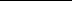 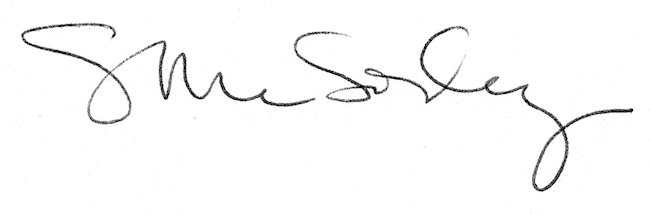 